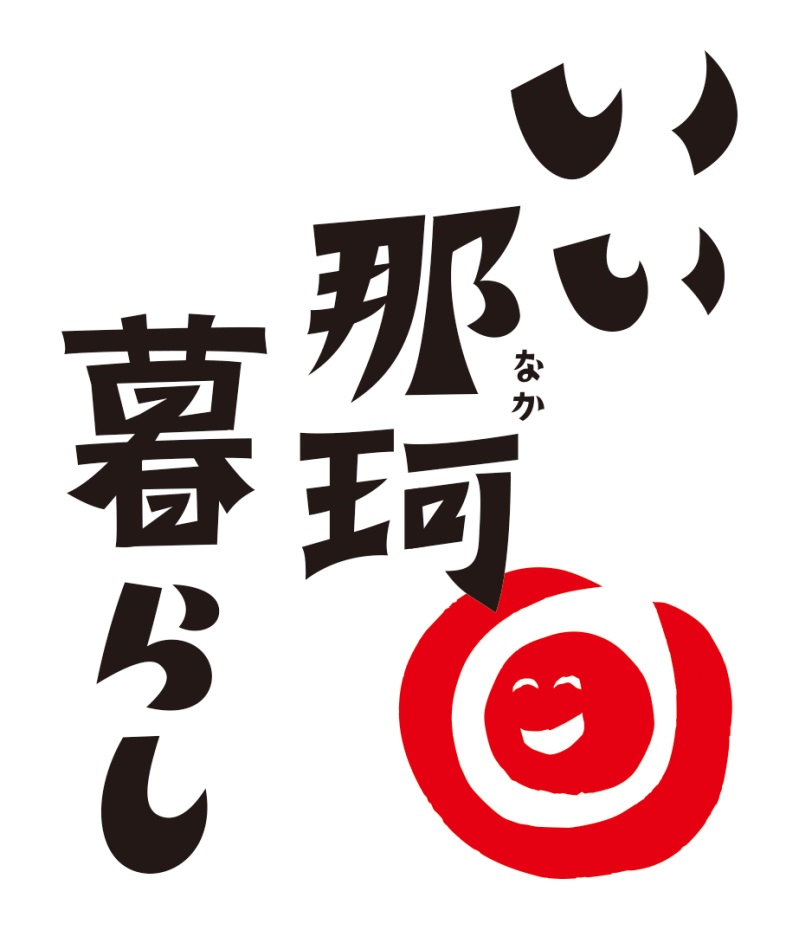 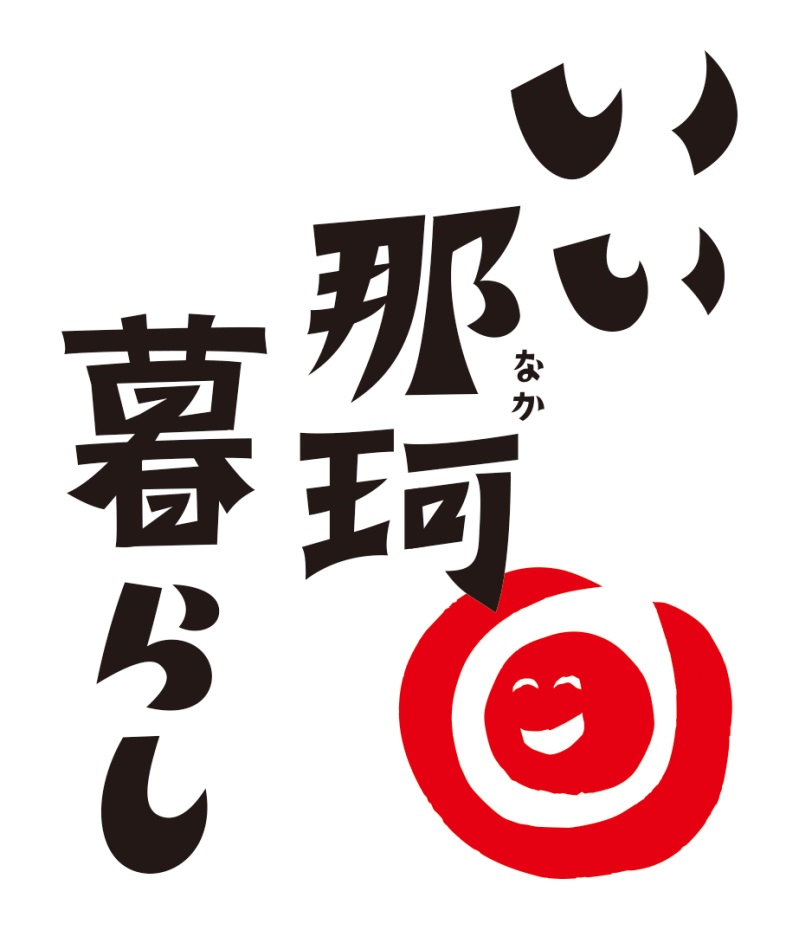 【居宅介護支援事業所名】TEL：　　　　　　　　　　　　　　　FAX:　　　　　　　　　　　　　　　　Email：　　　　　　　　　　　　　　　　　　　　　　　　　　　　　　　　　【担当ｹｱﾏﾈｼﾞｬｰ氏名】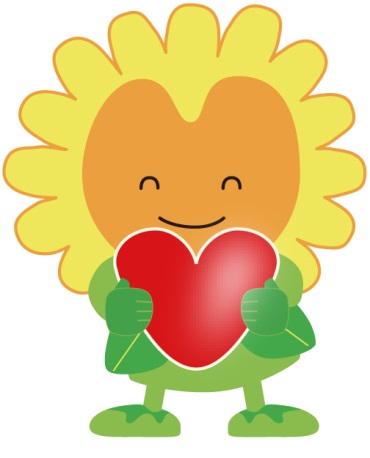 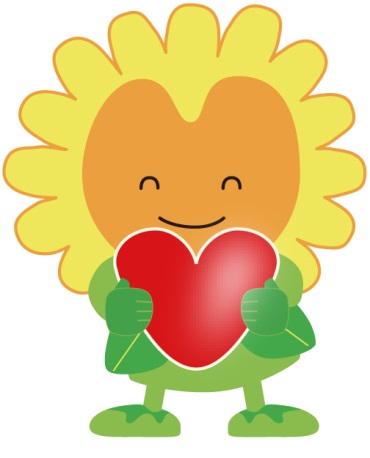 【居宅介護支援事業所名】TEL：　　　　　　　　　　　　　　　FAX:　　　　　　　　　　　　　　　　Email：　　　　　　　　　　　　　　　　　　　　　　　　　　　　　　　　　【担当ｹｱﾏﾈｼﾞｬｰ氏名】【居宅介護支援事業所名】TEL：　　　　　　　　　　　　　　　FAX:　　　　　　　　　　　　　　　　Email：　　　　　　　　　　　　　　　　　　　　　　　　　　　　　　　　　【担当ｹｱﾏﾈｼﾞｬｰ氏名】【居宅介護支援事業所名】TEL：　　　　　　　　　　　　　　　FAX:　　　　　　　　　　　　　　　　Email：　　　　　　　　　　　　　　　　　　　　　　　　　　　　　　　　　【担当ｹｱﾏﾈｼﾞｬｰ氏名】【居宅介護支援事業所名】TEL：　　　　　　　　　　　　　　　FAX:　　　　　　　　　　　　　　　　Email：　　　　　　　　　　　　　　　　　　　　　　　　　　　　　　　　　【担当ｹｱﾏﾈｼﾞｬｰ氏名】【居宅介護支援事業所名】TEL：　　　　　　　　　　　　　　　FAX:　　　　　　　　　　　　　　　　Email：　　　　　　　　　　　　　　　　　　　　　　　　　　　　　　　　　【担当ｹｱﾏﾈｼﾞｬｰ氏名】【居宅介護支援事業所名】TEL：　　　　　　　　　　　　　　　FAX:　　　　　　　　　　　　　　　　Email：　　　　　　　　　　　　　　　　　　　　　　　　　　　　　　　　　【担当ｹｱﾏﾈｼﾞｬｰ氏名】【居宅介護支援事業所名】TEL：　　　　　　　　　　　　　　　FAX:　　　　　　　　　　　　　　　　Email：　　　　　　　　　　　　　　　　　　　　　　　　　　　　　　　　　【担当ｹｱﾏﾈｼﾞｬｰ氏名】【居宅介護支援事業所名】TEL：　　　　　　　　　　　　　　　FAX:　　　　　　　　　　　　　　　　Email：　　　　　　　　　　　　　　　　　　　　　　　　　　　　　　　　　【担当ｹｱﾏﾈｼﾞｬｰ氏名】【居宅介護支援事業所名】TEL：　　　　　　　　　　　　　　　FAX:　　　　　　　　　　　　　　　　Email：　　　　　　　　　　　　　　　　　　　　　　　　　　　　　　　　　【担当ｹｱﾏﾈｼﾞｬｰ氏名】【居宅介護支援事業所名】TEL：　　　　　　　　　　　　　　　FAX:　　　　　　　　　　　　　　　　Email：　　　　　　　　　　　　　　　　　　　　　　　　　　　　　　　　　【担当ｹｱﾏﾈｼﾞｬｰ氏名】【居宅介護支援事業所名】TEL：　　　　　　　　　　　　　　　FAX:　　　　　　　　　　　　　　　　Email：　　　　　　　　　　　　　　　　　　　　　　　　　　　　　　　　　【担当ｹｱﾏﾈｼﾞｬｰ氏名】【居宅介護支援事業所名】TEL：　　　　　　　　　　　　　　　FAX:　　　　　　　　　　　　　　　　Email：　　　　　　　　　　　　　　　　　　　　　　　　　　　　　　　　　【担当ｹｱﾏﾈｼﾞｬｰ氏名】【居宅介護支援事業所名】TEL：　　　　　　　　　　　　　　　FAX:　　　　　　　　　　　　　　　　Email：　　　　　　　　　　　　　　　　　　　　　　　　　　　　　　　　　【担当ｹｱﾏﾈｼﾞｬｰ氏名】【居宅介護支援事業所名】TEL：　　　　　　　　　　　　　　　FAX:　　　　　　　　　　　　　　　　Email：　　　　　　　　　　　　　　　　　　　　　　　　　　　　　　　　　【担当ｹｱﾏﾈｼﾞｬｰ氏名】【居宅介護支援事業所名】TEL：　　　　　　　　　　　　　　　FAX:　　　　　　　　　　　　　　　　Email：　　　　　　　　　　　　　　　　　　　　　　　　　　　　　　　　　【担当ｹｱﾏﾈｼﾞｬｰ氏名】【居宅介護支援事業所名】TEL：　　　　　　　　　　　　　　　FAX:　　　　　　　　　　　　　　　　Email：　　　　　　　　　　　　　　　　　　　　　　　　　　　　　　　　　【担当ｹｱﾏﾈｼﾞｬｰ氏名】【居宅介護支援事業所名】TEL：　　　　　　　　　　　　　　　FAX:　　　　　　　　　　　　　　　　Email：　　　　　　　　　　　　　　　　　　　　　　　　　　　　　　　　　【担当ｹｱﾏﾈｼﾞｬｰ氏名】【居宅介護支援事業所名】TEL：　　　　　　　　　　　　　　　FAX:　　　　　　　　　　　　　　　　Email：　　　　　　　　　　　　　　　　　　　　　　　　　　　　　　　　　【担当ｹｱﾏﾈｼﾞｬｰ氏名】【居宅介護支援事業所名】TEL：　　　　　　　　　　　　　　　FAX:　　　　　　　　　　　　　　　　Email：　　　　　　　　　　　　　　　　　　　　　　　　　　　　　　　　　【担当ｹｱﾏﾈｼﾞｬｰ氏名】